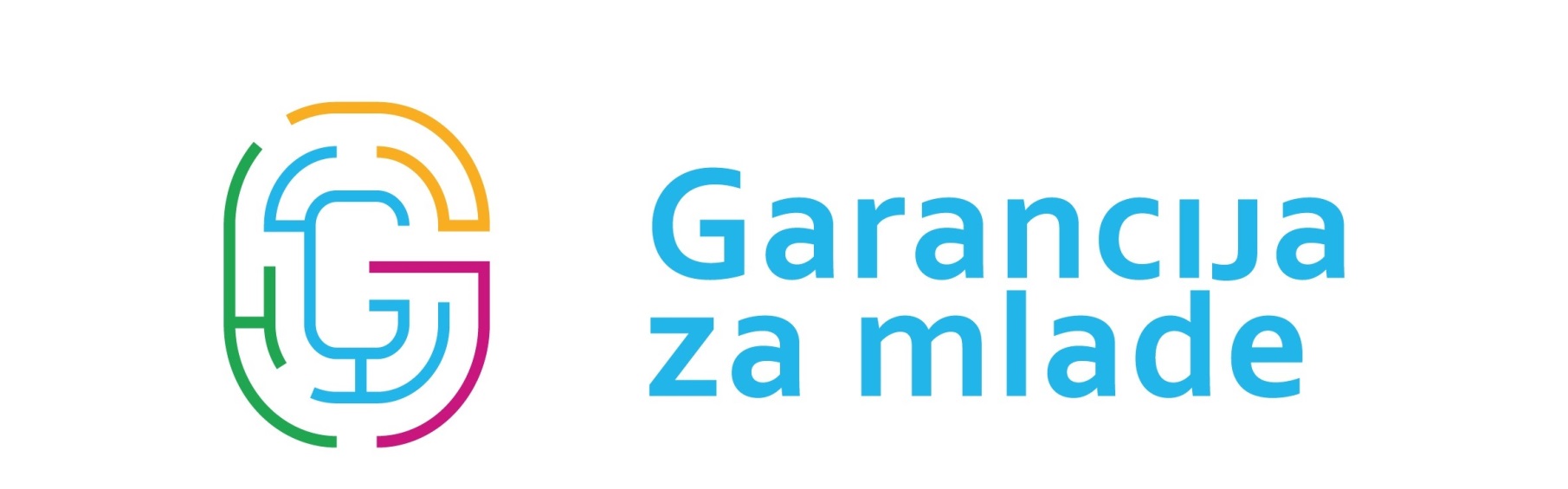 Poziv na predstavljanje mjera za poticanje zapošljavanja mladih – Garancija za mladeMinistarstvo rada i mirovinskoga sustava poziva sve zainteresirane poslodavce i mlade nezaposlene osobe na predstavljanje mjera za poticanje zapošljavanja mladih s naglaskom na uvođenje i provedbu Garancije za mlade koje će se održati u petak,  6. ožujka 2015. godine, s početkom u 12:00 sati u Maloj dvorani Pučkog otvorenog učilišta, Šetalište Hrvatskog narodnog preporoda 13, Krapina.Ministar rada i mirovinskoga sustava prof. dr. sc. Mirando Mrsić, dr. med., predstavit će novosti vezane uz mjere aktivne politike zapošljavanja koje se provode u sklopu Garancije za mlade te informacije o fiskalnim olakšicama koje poslodavci mogu koristiti prilikom zapošljavanja mladih osoba.Zbog ograničenog kapaciteta dvorane za sudjelovanje na predstavljanju potrebno se prijaviti popunjavanjem online prijavnice na linku: http://goo.gl/forms/ndHQcXHCA6.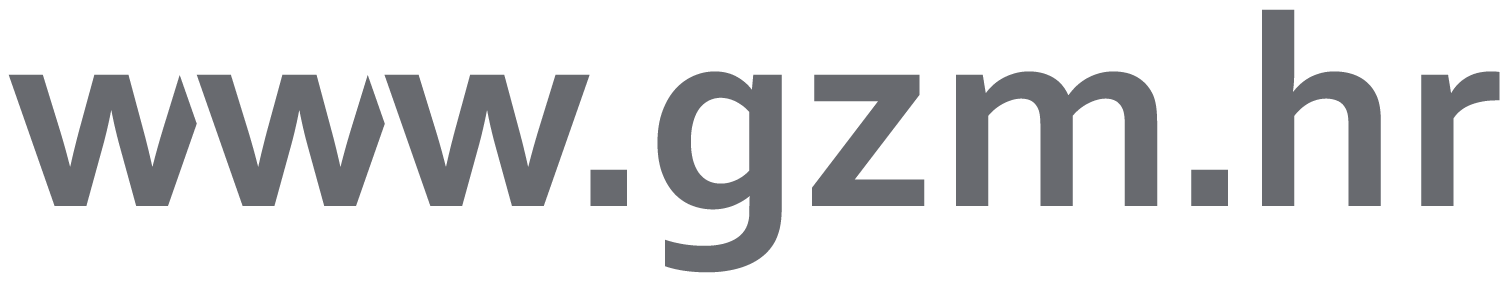 